第17回神奈川リンパ浮腫研究会のご案内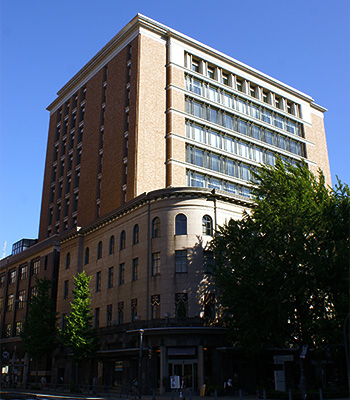 会場案内横浜情報文化センター　６F　情文ホール住所	：〒231-0021　横浜市中区日本大通11番TEL 	：045-664-3737（代表）アクセス	●みなとみらい線 「日本大通り駅」3番出口 徒歩0分●JR 「関内駅」南口 徒歩10分●横浜市営地下鉄「関内駅」1番出口 徒歩10分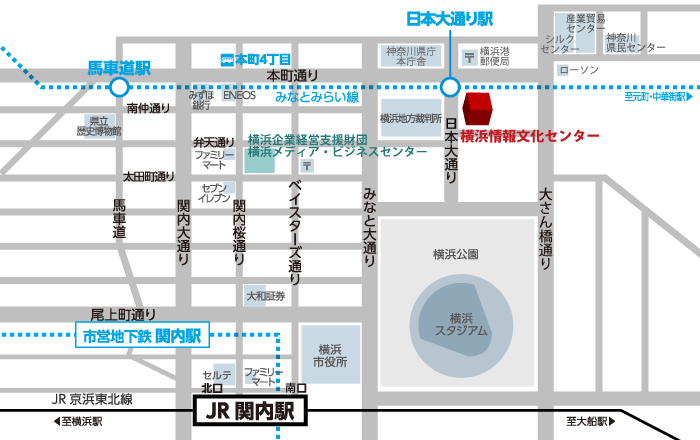 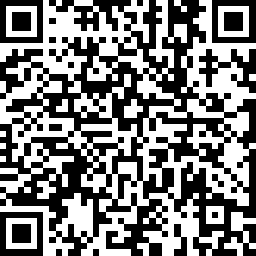 　　　　　　　　　　　会場アクセスURL：http://www.idec.or.jp/shisetsu/jouhou/access.php【お問い合わせ】第17回　神奈川リンパ浮腫研究会　大会長　前川　二郎事務局：横浜市立大学附属病院 形成外科(小林・矢吹)e-mail	：prs_ycu@yokohama-cu.ac.jp ／　TEL	：045-787-2709（直通） HP	：http://kanagawa-lymphedema.jp/ *プログラム*●14:00～　受付開始、企業展示＊参加企業による弾性着衣等の展示があります。多くの種類の製品を手に取って比較できます。●14:30～14:35 代表世話人挨拶●14:35～15:35 第１部【パネルディスカッション】座長：横浜市立大学医学部形成外科　前川　二郎協賛企業各社に「低圧の弾性着衣を中心とした製品情報」などをプレゼンテーション頂き、ディスカッションする企画演題を予定しています。●15:35～16:00　休憩、企業展示●16:00～17:00 第２部【一般演題】（発表７分、質疑応答３分）座長：横浜市立大学医学部形成外科　矢吹雄一郎​chronic venous insufficiency (CVI)が増悪因子と考えられた下肢浮腫の治療経験横浜市立市民病院　形成外科　松浦　直樹リンパ浮腫患者に対して脂肪吸引を行いQOLが改善した症例の検討　　　　　　　　　　　　　　　　　　　　　　　東神奈川とさき治療院　松田　奈菜絵リンパ浮腫外科手術後の弾性着衣の変化　～着衣の減圧、着衣フリーになった症例の検討～　　　　　　　　　　　　　　　　　　　　　　　東神奈川とさき治療院　戸崎　綾子術中Optical Coherence Tomography（OCT）所見をリンパ管静脈吻合術にどう活かすか済生会横浜市南部病院　形成外科　長西　裕樹黄色爪症候群（Yellow Nail Syndrome）の一例横浜市立大学附属病院　形成外科　川端　智貴、矢吹雄一郎、前川　二郎時間次第ではありますが、当日持ち込みの症例提示やご相談もお受けいたします。●17:00 閉会の挨拶 ●17:05-　神奈川リンパ浮腫研究会　会員総会※会員の方は、閉会後も会場から退席されないようお願い申し上げます。